HK.9020.123.2024                                                                                         Miejski Ośrodek Sportu i Rekreacji                                                                                         	w Siemiatyczach           ul. Nadrzeczna 29  	                                                                                  	  17-300 Siemiatycze                             Bieżąca  ocena jakości  wody Kąpieliska Miejskiego w SiemiatyczachPaństwowy Powiatowy Inspektor Sanitarny w Siemiatyczach działając w oparciu o art. 41               ust. 1 i 3 oraz art. 344 ust.1 pkt 1 lit. a ustawy z dnia 20 lipca 2017r. Prawo wodne (Dz. U. z 2023r. poz. 1478) i § 2, § 4 ust.1 pkt 1 lit. a Rozporządzenia Ministra Zdrowia z dnia 17 stycznia 2019r. w sprawie nadzoru nad jakością wody w kąpielisku i miejscu okazjonalnie wykorzystywanym do kąpieli ( Dz. U. z 2019r. poz. 255), na podstawie wyników badań  próbki wody pobranej w dniu 18.06.2024r. w ramach kontroli urzędowej z Kąpieliska Miejskiego w Siemiatyczach, sprawozdanie                                                                            Nr LM.9051.852.2024.3130.985 z dnia 21.06.2024r.stwierdza, że:Próbka wody pobrana w zakresie wykonanych badań mikrobiologicznych oraz w oparciu o ocenę wizualną spełnia wymagania określone w rozporządzeniu Ministra Zdrowia z dnia 17 stycznia 2019r. w sprawie nadzoru nad jakością wody w kąpielisku i miejscu okazjonalnie wykorzystywanym do kąpieli (Dz. U. z 2019r. poz. 255).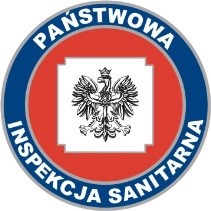 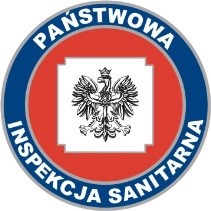 Wyniki badań mikrobiologicznych wykazały:liczba bakterii Escherichia coli (NPL) w 100ml wody –  94 niepewność wyniku (42 do 2,1x102)  (najwyższa dopuszczalna wartość do 1000).liczba paciorkowców kałowych (Enterokoki) (jtk) w 100ml wody – 0 (najwyższa dopuszczalna wartość do 400).Woda w Kąpielisku Miejskim w Siemiatyczach jest przydatna do kąpieli.Ocena niniejsza jest obowiązująca do czasu przeprowadzenia następnego badania laboratoryjnego próbek wody  z tego  miejsca.Otrzymuje:1.	Burmistrz Miasta Siemiatycze, ul. Pałacowa 2, 17-300 Siemiatycze2.	RZGW w Lublinie, ul. Leszka Czarnego 3, 20-610 Lublin3. a/a